Kar veya Zarar Gelir Tablosu
   Kar veya Zarar Tablosu
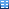 Dipnot ReferanslarıCari DönemÖnceki DönemFinansal Tablo TürüKonsolideKonsolideDönem01.01.2014-30.06.201401.01.2013-30.06.2013Raporlama BirimiTLTLKAR VEYA ZARAR KISMIHasılat276.654.1205.771.819Satışların Maliyeti (-)27-5.299.315-4.733.110Ticari Faaliyetlerden Brüt Kar (Zarar)Finans Sektörü Faaliyetleri HasılatıFinans Sektörü Faaliyetleri Maliyeti (-)Finans Sektörü Faaliyetlerinden Brüt Kar (Zarar)BRÜT KAR/ZARAR1.354.8051.038.709Genel Yönetim Giderleri (-)28-1.005.890-755.101Pazarlama Giderleri (-)28-548.249-815.945Araştırma ve Geliştirme Giderleri (-)-219Esas Faaliyetlerden Diğer Gelirler29603.070649.752Esas Faaliyetlerden Diğer Giderler (-)29-570.050-258.517ESAS FAALİYET KARI/ZARARI-166.563-141.112Yatırım Faaliyetlerinden Gelirler30386.775Yatırım Faaliyetlerinden Giderler (-)Özkaynak Yöntemiyle Değerlenen Yatırımların Karlarından/Zararlarından PaylarFİNANSMAN GİDERİ ÖNCESİ FAALİYET KARI/ZARARI220.242Finansman Gelirleri31212.761Finansman Giderleri (-)31-1.138.660-1.152.308SÜRDÜRÜLEN FAALİYETLER VERGİ ÖNCESİ KARI/ZARARI-918.418-1.080.659Sürdürülen Faaliyetler Vergi Gideri/Geliri-46.39046.057- Dönem Vergi Gideri (-)/Geliri- Ertelenmiş Vergi Gideri (-)/Geliri33-46.39046.057SÜRDÜRÜLEN FAALİYETLER DÖNEM KARI/ZARARI-964.808-1.034.602DURDURULAN FAALİYETLER DÖNEM KARI/ZARARIDÖNEM KARI/ZARARI-964.808-1.034.602Dönem Karı/Zararının Dağılımı-964.808-1.034.602- Kontrol Gücü Olmayan Paylar-34.792-7.329- Ana Ortaklık Payları-930.016-1.027.273Pay Başına Kazanç34-0,046100-0,050900- Sürdürülen Faaliyetlerden Pay Başına Kazanç-0,046100-0,050900- Durdurulan Faaliyetlerden Pay Başına KazançSulandırılmış Pay Başına Kazanç- Sürdürülen Faaliyetlerden Sulandırılmış Pay Başına Kazanç- Durdurulan Faaliyetlerden Sulandırılmış Pay Başına Kazanç